                                                                                                                                                                                                        О Т К Р Ы Т О Е    А К Ц И О Н Е Р Н О Е     О Б Щ Е С Т В О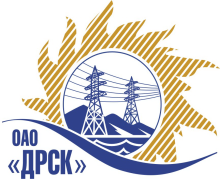 		Итоговый протоколгород  Благовещенск, ул. Шевченко, 28ПРЕДМЕТ ЗАКУПКИ: закрытый запрос цен по результатам рамочного конкурса Закупка № 69 Выполнение мероприятий по технологическому присоединению заявителей мощностью свыше 150 кВт на территории филиала «ХЭС».	лот № 4 - «Выполнение мероприятий для технологического присоединения потребителей свыше 150 кВт  «Комплекс жилых домов социального назначения для инвалидов, детей сирот и семей, имеющих детей- инвалидов, г.Хабаровск, ул.Октябрьская (ПИР,СМР)», «Многоэтажный квартирный комплекс «Подворье», Хабаровский район, с.Тополево, участок №2 (ПИР,СМР)» - для нужд филиала ОАО «ДРСК» - «Хабаровские ЭС».  (закупка раздела 2.1.1. ГКПЗ 2014 г.).Плановая стоимость: лот № 4 – 2 837 376 руб. без НДС.Указание о проведении закупки от 02.12.2014 № 328Форма голосования членов Закупочной комиссии: очно-заочная.ПРИСУТСТВОВАЛИ: На заседании присутствовали 5 членов Закупочной комиссии 2 уровня. ВОПРОСЫ, ВЫНОСИМЫЕ НА РАССМОТРЕНИЕ ЗАКУПОЧНОЙ КОМИССИИ: О признании закрытого запроса цен несостоявшимсяРАССМАТРИВАЕМЫЕ ДОКУМЕНТЫ:Протокол вскрытия конвертов ВОПРОС 1 «	О признании закрытого запроса цен несостоявшимся»ОТМЕТИЛИ:Так как на закрытый запрос цен не поступило ни одного предложения, то на основании п. 5 статьи 447 части первой Гражданского кодекса Российской Федерации предлагается признать закрытый запрос цен «Выполнение мероприятий для технологического присоединения потребителей свыше 150 кВт  «Комплекс жилых домов социального назначения для инвалидов, детей сирот и семей, имеющих детей- инвалидов, г.Хабаровск, ул.Октябрьская (ПИР,СМР)», «Многоэтажный квартирный комплекс «Подворье», Хабаровский район, с.Тополево, участок №2 (ПИР,СМР)»   несостоявшимся.РЕШИЛИ:Признать закрытый запрос цен «Выполнение мероприятий для технологического присоединения потребителей свыше 150 кВт  «Комплекс жилых домов социального назначения для инвалидов, детей сирот и семей, имеющих детей- инвалидов, г.Хабаровск, ул.Октябрьская (ПИР,СМР)», «Многоэтажный квартирный комплекс «Подворье», Хабаровский район, с.Тополево, участок №2 (ПИР,СМР)»   несостоявшимся.Ответственный секретарь Закупочной комиссии 2 уровня ОАО «ДРСК»	О.А. МоторинаТехнический секретарь Закупочной комиссии 2 уровня ОАО «ДРСК»	И.Н. ИрдугановаДАЛЬНЕВОСТОЧНАЯ РАСПРЕДЕЛИТЕЛЬНАЯ СЕТЕВАЯ КОМПАНИЯУл.Шевченко, 28,   г.Благовещенск,  675000,     РоссияТел: (4162) 397-359; Тел/факс (4162) 397-200, 397-436Телетайп    154147 «МАРС»;         E-mail: doc@drsk.ruОКПО 78900638,    ОГРН  1052800111308,   ИНН/КПП  2801108200/280150001№ 664/УКС-ВП10 декабря 2014 года